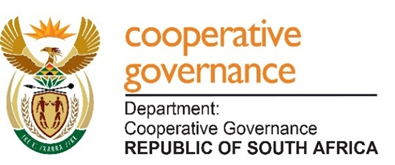 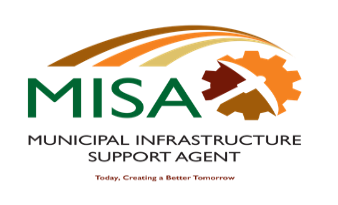 MUNICIPAL INFRASTRUCTURE SUPPORT AGENTLetaba House, Riverside Office Park, 1303 Heuwel Avenue, Centurion, 0046Private Bag X105, Centurion, 0046 Tel: 012-848 5300LIST OF  22 PRIORITY MUNICIPALITIESNo.Province: Eastern Cape1Amathole District Municipality2Enoch Mgijima Local MunicipalityNo.Province:  Free State3Maluti-a-Phofung Local Municipality4Metsimaholo Local MunicipalityNo.Province:  KZN5Mpofana Local Municipality6Msunduzi Local Municipality7Uthukela District Municipality8Umzinyathi District Municipality 9Abaqulusi   Local Municipality10Umkhanyakude District Municipality No.Province:  Limpopo11Mogalakwena Local MunicipalityNo.Province:  Mpumalanga12Msukaligwa Local Municipality13Govan Mbeki Local Municipality14Thaba Chweu Local MunicipalityNo.Province:  Northwest15Madibeng Local Municipality16Kgetlengrivier Local Municipality17Tswaing Local Municipality18Mafikeng Local Municipality19Ditsobotla Local Municipality20Ramotshere Moiloa Local Municipality21Dr Ruth Segomotsi Mompati District MunicipalityNo.Province:  Western Cape22Kannaland Local Municipality